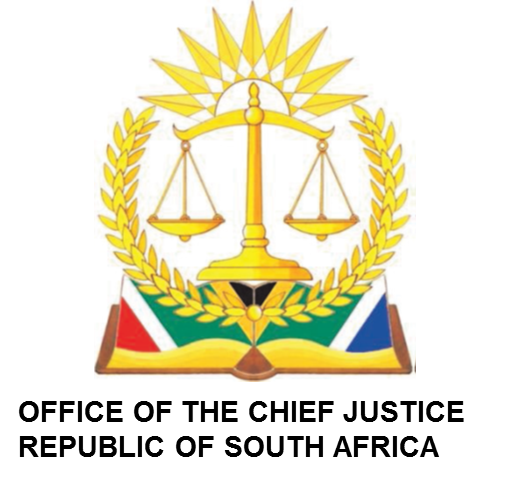 IN THE HIGH COURT OF SOUTH AFRICAMPUMALANGA DIVISION MBOMBELA (MAIN SEAT)MONDAY 26 FEBRUARY 2024 FIRST CASE MANAGEMENT ROLL BEFORE THE HONOURABLE JUDGE: MASHILE ADJPJUDGE’S SECRETARY: THABANG CHILOANEEMAIL ADDRESS: TChiloane@judiciary.org.zaCIVIL COURT: 4 09H00BEFORE THE HONOURABLE JUDGE: PHAHLAMOHLAKA AJJUDGE’S SECRETARY: ZANDILE MABUZAEMAIL ADDRESS: ZMabuza@judiciary.org.zaCIVIL COURT: 5: 08H45BEFORE THE HONOURABLE JUDGE: COETZEE AJJUDGE’S SECRETARY: MMATHAPELO RAMASIMONGEMAIL ADDRESS: MRamasimong@judiciary.org.zaCIVIL COURT: 6: 08H45TRIAL ROLLBEFORE THE HONOURABLE JUDGE: MASHILE ADJPJUDGE’S SECRETARY: THABANG CHILOANEEMAIL:  TChiloane@judiciary.org.zaVIRTUAL: 10H00BEFORE THE HONOURABLE JUDGE: PHAHLAMOHLAKA AJJUDGE’S SECRETARY: ZANDILE MABUZAEMAIL:  ZMabuza@judiciary.org.zaVIRTUAL:10H00BEFORE THE HONOURABLE JUDGE: COETZEE AJJUDGE’S SECRETARY: MMATHAPELO RAMASIMONGEMAIL:  MRamasimong@judiciary.org.zaVIRTUAL: 09H15CRIMINAL ROLLMBOMBELABEFORE THE HONOURABLE JUDGE: VUKEYA JJUDGE’S SECRETARY: INNOCENT MASILELAEMAIL ADDRESS: Imasilela@judiciary.org.zaCRIMINAL COURT 5: 09H00BEFORE THE HONOURABLE JUDGE: ROELOFSE AJJUDGE SECRETARY: NKOSANA KHITSANEEMAIL: NKhitsane@judiciary.org.zaCRIMINAL COURT 1: 09H00AVAILABLE JUDGE(S)NONENOCASE NONAME OF PARTIES1864/2017NARRIMAN SHAIK vs HASSAN SHAIK21009/2022ERIC CARLING vs MINISTER OF POLICE35531/2022ANNELIE BIERMANN COETZEE +2 vs EDZARD JOHANN BIERMANN +3 OTHERS42404/2022SHABANGU GUGU PRECIOUS OBO MINOR vs RAFNOCASE NONAME OF PARTIES11168/2021KEDIBONE MAVIMBELA vs RAF22018/2021NURSE PROMISE MSIBI vs RAF3802/2022NOMCEBO CATHRINE MAHLALELA vs RAF43361/2021MOSHE FLOYD MATSANE vs RAF52449/2018PJ GREYLING vs MEDICLINIC NELSPRUIT +1NOCASE NONAME OF PARTIES     12245/2023MULUNGO MANUALA ALFREDO vs RAF22246/2023STEVE BALOYI vs RAF32243/2023MCOLISI SHONGWE vs RAF42244/2023SAMBULO SEBENELE NGWENYA vs RAFNOCASE NONAME OF PARTIESOUTCOME1.2880/2021SILIDI PROJECTS CC vs THOBELA PROJECTS CCUpdate on mediation 2 DaysTo be P/P2.2587/2021HLONGWANE MAHLATSE NOMSA vs ROAD ACCIDENT FUNDContingency on loss of earnings and General damages4 Hours3.4346/2021PAPANE SIBONGILE LINDOKUHLE vs ROAD ACCIDENT FUNDFuture loss of earnings, General damages and future medical expenses.1 Day4.2321/2020MALAPANE OWEN TSHEPO vs ROAD ACCIDENT FUNDContingency on loss of earnings1 DaySoft copies not received5.315/2022TONKIN BRUCE ALEXANDER vs ROAD ACCIDENT FUNDQuantum only1 Day6.897/2023MKHATSHWA NHLANHLA SIDWELL vs ROAD ACCIDENT FUNDMerits and Quantum1 DayNOCASE NONAME OF PARTIES1.4066/2019MDLILI THULI EMMAH vs ROAD ACCIDENT FUNDContingency on loss of earnings4 Hours2.314/2020SITHOLE MTHOKOZISI MADUNA vs ROAD ACCIDENT FUNDContingency on loss of earnings only4 Hours3.306/2020NYATHI ATHALIA obo MINOR vs ROAD ACCIDENT FUNDLoss of support1-2 Days4.1832/2021MATHEBULA AMUKELANI vs ROAD ACCIDENT FUNDLoss of earnings4 Hours5.1625/2020CHILOANE SETHLARE LONAS vs MTSHWENI LUCKY THULANI + 1Quantum Only1 Day6.3089/2021MOSEBUDI HLAHLA obo MINOR vs ROAD ACCIDENT FUNDContingencies only1 DayNOCASE NONAME OF PARTIES1.2884/2019MAGAGULA GUGU BUSISIWE vs ROAD ACCIDENT FUNDMerits for liability 1-2 Days2.4529/2019NKOSI SIMANGALISO GEORGE vs ROAD ACCIDENT FUNDContingencies on loss of earnings and general damages 4 Hours3.1249/2017MHLANGA SHARON KURHULA vs ROAD ACCIDENT FUNDMerits and quantum1 Day4.4863/2021KUBAYI SOPHIE obo MINOR vs ROAD ACCIDENT FUNDMerits and Quantum1-2 Days5.1109/2020GAMA SIFISO SIPHO vs ROAD ACCIDENT FUNDMerits and general damages1 Day6.4266/2019 & 4267/2019MOHLALA DENNIS +1 vs MINISTER OF POLICE + 1NOCASE NONAME OF PARTIESOUTCOME1.CC25/2023S v Mlambo L